БОЙОРОК                                                               РАСПОРЯЖЕНИЕ01 апрель 2020й.                     №6                          01 апреля 2020г.Ивановка аулы                                                        село ИвановкаО мерах по предупреждению распространениякоронавирусной  инфекции в Администрации сельского поселения Ивановский сельсовет муниципального районаХайбуллинский район Республики Башкортостан          В целях обеспечения соблюдения Федерального закона от  30 марта 1999 года № 52-ФЗ «О санитарно-эпидемиологическом благополучии населения», постановлений Главного государственного санитарного врача РФ от 24 января 2020 года № 2 «О дополнительных мероприятиях по  недопущению завоза и распространения новой коронавирусной инфекции, вызванной 2019-nCoV», от 02 марта 2020 года № 5 «О дополнительных мерах по снижению рисков завоза и распространения новой коронавирусной инфекции (2019-nCoV)», с учетом письма Федеральной службы по надзору в сфере защиты прав потребителей и благополучия человека от 23 января 2020 года № 02/776-2020-23 «О профилактике коронавирусной инфекции», письма ФМБА России от 28 февраля 2020 года № 32-024/159 «О дополнительных мерах по профилактике COVID-2019», в целях предупреждения распространения новой коронавирусной инфекции, вызванной COVID-19, в  соответствии с  Уставом   сельского поселения Ивановский сельсовет считаю  необходимым:Организовать в  Администрации Ивановского сельского поселения дежурство  добровольной народной дружины с 01 апреля  2020 года до особого распоряжения (Приложение №1)Дежурство  осуществляется с 1000 час.  до 01 00 час  по улицам населенного пункта с.Ивановка; Обо  всех  чрезвычайных  ситуациях  немедленно  докладывать главе Администрации  сельского поселения Ивановский сельсоветКонтроль за  исполнением  данного  распоряжения  оставляю  за  собой.Глава сельского поселения                                            Р.Ш.Абдуллин                                                                                Приложение №1                                                                     к распоряжению главы сельского                                                                     поселения Ивановский сельсовет                                                                     муниципального района                                                                     Хайбуллинский район РБ                                                                     от 01 апреля 2020 № 6БАШКОРТОСТАН РЕСПУБЛИКАҺЫХӘЙБУЛЛА РАЙОНЫМУНИЦИПАЛЬ РАЙОНЫИВАНОВКА АУЫЛ СОВЕТЫАУЫЛ БИЛӘМӘҺЕХАКИМИӘТЕ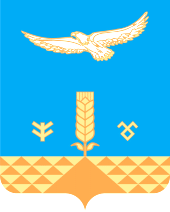 АДМИНИСТРАЦИЯСЕЛЬСКОГО ПОСЕЛЕНИЯИВАНОВСКИЙ СЕЛЬСОВЕТМУНИЦИПАЛЬНОГО РАЙОНАХАЙБУЛЛИНСКИЙ РАЙОНРЕСПУБЛИКИ БАШКОРТОСТАН№Фамилия, имя, отчество членов ДНДВремя дежурства1Ильбаков Иксан ИшкильдовичКужагильдина Айгуль Хамидулловнас 10.00час.-13.00час.2.Атанов Талип КаримовичКарсанов Гарей Мухамедьяновичс 13.00час.-16.00час.3.Шергазиева Елена ЮлдашевнаКусякаева Светлана Владимировнас 16.00час.-19.00час.4.Карсанов Айгиз СабиряновичТурумтаев Марсель Акрамовичс 19.00час.-22.00час.5.Ильбаков Ильгиз УсмановичОвсянников Евгений Александровичс 22.00час.-01.00час.